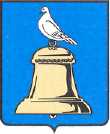 АДМИНИСТРАЦИЯ ГОРОДА РЕУТОВПОСТАНОВЛЕНИЕО Порядке формирования и финансового обеспечения выполнения муниципального задания муниципальными учреждениями городского округа Реутов и о Порядке формирования и ведения Перечней муниципальных услуг (работ), оказываемых физическим и юридическим лицам муниципальными учреждениями городского округа Реутов за счет средств бюджета города РеутовВ соответствии с пунктами 3 и 4 статьи 69.2 Бюджетного кодекса Российской Федерации, Федеральным законом от 27.07.2010 № 210-ФЗ «Об организации предоставления государственных и муниципальных услуг», подпунктом 3 пункта 7 статьи 9.2 Федерального закона от 12.01.1996 № 7-ФЗ «О некоммерческих организациях», пунктом 3 части 5 статьи 4 Федерального закона от 03.11.2006 № 174-ФЗ «Об автономных учреждениях» постановляю:1. Утвердить Порядок формирования и финансового обеспечения выполнения муниципального задания муниципальными учреждениями городского округа Реутов (приложение №1).2. Утвердить Порядок формирования и ведения Перечня муниципальных услуг (работ), оказываемых физическим и юридическим лицам муниципальными учреждениями городского округа Реутов за счет средств бюджета города Реутов (приложение №2).3. Признать утратившими силу:3.1. Постановление Главы города от 30.10.2009 № 521-п «О порядке формирования муниципального задания, составления, ведения реестров муниципальных услуг (работ), формирование и применения стандартов муниципальных услуг города Реутов»;3.2. Постановление Главы города от 10.12.2009 № 633-п «О внесении изменений в постановление Главы города от 30.10.2009 № 521-п «О порядке формирования муниципального задания, составления, ведения реестров муниципальных услуг (работ), формирование и применения стандартов муниципальных услуг города Реутов»;3.3. Постановление Администрации городского округа Реутов от 30.11.2010             № 40-ПА «О Порядке формирования и финансового обеспечения выполнения муниципального задания муниципальными учреждениями городского округа Реутов».4.  Настоящее Постановление опубликовать в газете «Реут» и разместить на сайте города Реутов.5. Контроль за выполнением настоящего постановления возложить на заместителя Руководителя Администрации Каторова С.А.Руководитель Администрации 						Н.Н. Ковалев								Приложение № 1Утверждено Постановлением 								Руководителя Администрации								от  27.08.2013  № 556-ПАПорядок формирования и финансового обеспечения выполнения муниципального задания муниципальными учреждениями города Реутов1. Общие положения1.1. Настоящий Порядок определяет правила формирования и финансового обеспечения выполнения муниципального задания на оказание муниципальных услуг (выполнение работ) физическим и юридическим лицам муниципальными учреждениями городского округа Реутов за счет бюджетных ассигнований на указанные цели (далее – муниципальное задание).1.2. Муниципальное задание формируется для бюджетных и автономных учреждений, а так же казенных учреждений, определенных в соответствии с решением органов Администрации городского округа Реутов, осуществляющего бюджетные полномочия главного распорядителя средств бюджета города Реутов. Бюджетное и автономное учреждения не вправе отказаться от выполнения муниципального задания.1.3. Показатели проектов муниципальных заданий используются при составлении проекта бюджета городского округа Реутов на очередной финансовый год для планирования бюджетных ассигнований на оказание муниципальных услуг (выполнение работ), составления бюджетной сметы казенного учреждения городского округа Реутов, а также для определения объема субсидий на выполнение муниципального задания бюджетным или автономным учреждениям городского округа Реутов.1.4. Муниципальное задание на оказание муниципальных услуг муниципальными учреждениями городского округа Реутов формируется в соответствии с Перечнем муниципальных услуг (работ), оказываемых муниципальными учреждениями городского округа Реутов в качестве основных видов деятельности, на очередной финансовый год и плановый период.1.5. В целях настоящего Порядка используются следующие понятия:показатели качества муниципальных услуг (работ) – количественные и качественные характеристики (параметры) муниципальной услуги (работы); нормы потребления товаров и услуг – отдельные или групповые материальные параметры потребностей, необходимых муниципальным учреждениям  города Реутов  для оказания муниципальных услуг (выполнения работ), устанавливаемые стандартами качества оказания муниципальных услуг (выполнения работ), утвержденными главным распорядителем средств бюджета города Реутов, в ведении которого находится казенное учреждение, и органами Администрации города Реутов, осуществляющим функции и полномочия учредителя в отношении бюджетного или автономного учреждения города Реутов.2. Порядок формирования и утверждения муниципальных заданий2.1. Муниципальное задание - документ устанавливающий требования к составу, качеству и (или) объему (содержанию), условиям, порядку и результатам оказания муниципальных услуг (выполнения работ). Муниципальное задание формируется по форме, согласно приложению № 2 к Порядку формирования и финансового обеспечения выполнения муниципального задания муниципальными учреждениями города Реутов, и может содержать требования к оказанию одной либо нескольких муниципальных услуг (выполнению одной или нескольких работ). Требования к оказанию каждой из муниципальных услуг (работ) должны содержаться в отдельном разделе муниципального задания. Муниципальное задание формируется главным распорядителем средств бюджета города Реутов, в ведении которого находится казенное учреждение города Реутов, и органом Администрации города Реутов, осуществляющим функции и полномочия учредителя в отношении бюджетного или автономного учреждения города Реутов  (далее – главные распорядители средств бюджета города Реутов), по всем оказываемым ими муниципальным услугам (выполняемым работам) на основе утвержденных перечней муниципальных услуг (работ), разработанных в соответствии с  перечнем муниципальных услуг (работ), сформированным в порядке, установленном Администрацией города Реутов (далее – Сводный перечень), и показателей качества муниципальных услуг (работ) по форме согласно приложению № 1 к Порядку формирования и финансового обеспечения выполнения муниципального задания муниципальными учреждениями города Реутов.2.2. Главные распорядители средств бюджета города Реутов формируют проекты муниципальных заданий муниципальным учреждениям с учетом их предложений по:перечню муниципальных услуг (работ), включенных в Сводный перечень, которые муниципальное учреждение планирует оказывать физическим и юридическим лицам в рамках муниципального задания;перечню муниципальных услуг (работ), включенных в Сводный перечень, которые муниципальное учреждение планирует оказывать физическим и юридическим лицам в рамках муниципального задания на платной основе;контингенту потребителей муниципальной услуги (работы) (категория и численность потребителей);мощности муниципального учреждения, в том числе необходимой для выполнения муниципального задания;балансовой стоимости имущества, закрепленного за бюджетным или автономным учреждением, с выделением стоимости недвижимого имущества и особо ценного движимого имущества;информации о недвижимом и особо ценном движимом имуществе бюджетного или автономного учреждения, сданном в аренду с согласия учредителя;численности персонала, задействованного в организации и выполнении муниципального задания;расчетной потребности финансового обеспечения выполнения муниципального задания;показателям выполнения муниципальными учреждениями муниципальных заданий в отчетном финансовом году;планируемым объемам оказания муниципальных услуг (выполнения работ), в том числе на платной основе, в натуральном выражении;показателям, характеризующим возможность муниципального учреждения оказывать муниципальные услуги (выполнять работы) в соответствии с муниципальным заданием (описание требований к помещению, оборудованию, транспорту, энергоресурсам и ресурсам, необходимым для выполнения муниципального задания).2.3. Главные распорядители средств бюджета города Реутов на основании проектов муниципальных заданий формируют сводные показатели проектов муниципальных заданий муниципальным учреждениям городского округа Реутов по форме согласно приложению № 3 к Порядку формирования и финансового обеспечения выполнения муниципального задания муниципальными учреждениями города Реутов и в соответствии с постановлением от 26.06.2013 № 410-ПА «О Порядке составления проекта бюджета города Реутов на очередной финансовый год и плановый период». 2.4. Муниципальное задание утверждается в срок не позднее 1 месяца после официального опубликования Решения Совета депутатов города Реутов о бюджете на очередной финансовый год и плановый период и размещается на официальном сайте главного распорядителя средств бюджета города Реутов в сети Интернет.2.5. В случае внесения изменений в нормативные правовые акты, на основании которых было сформировано муниципальное задание, и принятия новых нормативных правовых актов, влекущих возникновение новых расходных обязательств, в муниципальное задание могут быть внесены соответствующие изменения, подлежащие утверждению главным распорядителем средств бюджета города Реутов, утвердившим муниципальное задание. 2.6. В случае если муниципальное учреждение не обеспечило (не обеспечивает) выполнение муниципального задания, главный распорядитель средств бюджета города Реутов  обязан принять в пределах своей компетенции меры по обеспечению выполнения муниципального  задания путем корректировки муниципального  задания, в том числе другим муниципальным учреждениям, с соответствующим изменением объемов финансирования.2.7. Муниципальные учреждения, получившие муниципальное задание на оказание муниципальной услуги (выполнение работ) за счет бюджетных ассигнований на указанные цели, несут ответственность за достижение заданных результатов с использованием выделенных им средств бюджета города Реутов .2.8. Отчет о выполнении муниципального задания представляется муниципальным учреждением главному распорядителю средств бюджета города Реутов  один раз в квартал.Форма отчета о выполнении муниципального  задания и срок его представления устанавливаются главным распорядителем средств бюджета города Реутов самостоятельно с учетом требований настоящего пункта.Отчеты об исполнении муниципальных заданий размещаются на официальном сайте города Реутов в сети Интернет.3. Финансовое обеспечение выполнения муниципальных  заданий3.1. Финансовое обеспечение выполнения муниципальных заданий осуществляется в пределах бюджетных ассигнований, предусмотренных сводной бюджетной росписью бюджета города Реутов   и бюджетными росписями главных распорядителей средств бюджета города Реутов.3.2. Планирование бюджетных ассигнований на выполнение муниципальных  заданий, используемых при составлении проекта бюджета города Реутов на очередной финансовый год и плановый период главным распорядителям средств бюджета города Реутов на оказание муниципальных услуг (выполнение работ), осуществляется в соответствии с Методикой, утверждаемой Решением Совета депутатов города Реутов, прилагаемой к проекту бюджета, с учетом сводных показателей проектов муниципальных заданий на оказание муниципальных услуг (выполнение работ).3.3. Определение показателей бюджетной сметы муниципального  казенного учреждения города Реутов  осуществляется на основании нормативных затрат на оказание соответствующих муниципальных  услуг (выполнение работ) и нормативных затрат на содержание имущества муниципальных  казенного учреждения города Реутов (далее – нормативные затраты на выполнение муниципального задания муниципальным  казенным учреждением города Реутов).Порядок определения нормативных затрат на выполнение муниципальных  заданий муниципальными казенными учреждениями города Реутов   устанавливается главными распорядителями средств бюджета города Реутов, в ведении которых находятся учреждения, по согласованию с Финансовым управлением и Экономическим управлением Администрации города Реутов.3.4. Финансовое обеспечение выполнения муниципального   задания бюджетным или автономным учреждением города Реутов  осуществляется путем предоставления субсидий из бюджета города Реутов в соответствии с Порядком определения объема и предоставления субсидий из бюджета города Реутов бюджетным и автономным учреждениям города Реутов, утверждаемым Администрацией города Реутов.Расчет размера субсидий производится на основании нормативных затрат на оказание муниципального услуг (выполнение работ) и нормативных затрат на содержание соответствующего недвижимого имущества и особо ценного движимого имущества, закрепленного за бюджетным или автономным учреждением города Реутов   органом, осуществляющим функции и полномочия учредителя, или приобретенного бюджетным или автономным учреждением города Реутов за счет средств, выделенных ему органом, осуществляющим функции и полномочия учредителя, на приобретение такого имущества (за исключением имущества, сданного в аренду с согласия учредителя), а также на уплату налогов, в качестве объекта налогообложения по которым признается соответствующее имущество, в том числе земельные участки (далее - нормативные затраты на выполнение муниципального задания муниципальными бюджетными или автономным учреждением города Реутов).Порядок определения нормативных затрат на выполнение муниципального  задания муниципальным бюджетным или автономным учреждением города Реутов устанавливается органом, осуществляющим функции и полномочия учредителя, по согласованию с Финансовым управлением и Экономическим управлением Администрации города Реутов.3.5. Расчет нормативных затрат на выполнение муниципальных заданий осуществляется исходя из норм потребления товаров и услуг, разработанных на основании Методических рекомендаций Министерства экономики Московской области и утвержденных нормативными правовыми актами главных распорядителей средств бюджета города Реутов по согласованию с Финансовым управлением Администрации города и Экономическим управлением Администрации города.3.6. Объем финансового обеспечения выполнения муниципального задания, установленного главным распорядителем средств бюджета города Реутов  муниципальному учреждению, не зависит от типа такого учреждения.Изменение объема субсидии бюджетному или автономному учреждению города Реутов, предоставленной на выполнение муниципального  задания, в течение срока его выполнения осуществляется только при соответствующем изменении объемов муниципального  задания.3.7. Предоставление бюджетному или автономному учреждению субсидий, указанных в пункте 3.4 настоящего Порядка, осуществляется на основании соглашения о порядке и условиях предоставления субсидий на финансовое обеспечение выполнения муниципального  задания (далее – соглашение), заключаемого между органом, осуществляющим функции и полномочия учредителя, и бюджетным или автономным учреждением города Реутов в соответствии с типовой формой, утвержденной Администрацией города Реутов.Соглашение определяет права, обязанности и ответственность сторон, в том числе объем и периодичность перечисления субсидий, указанных в пункте 3.4 настоящего Порядка, в течение финансового года.Орган, осуществляющий функции и полномочия учредителя, вправе уточнять и дополнять типовую форму соглашения с учетом отраслевых особенностей.3.8. В случае оказания муниципальных услуг (выполнения работ) в рамках выполнения переданных полномочий Российской Федерации и Московской области, финансовое обеспечение выполнения муниципального  задания осуществляется за счет средств субвенции из федерального бюджета и областного бюджета в соответствии с федеральным  и областным законодательством. 3.9. Контроль за соблюдением казенными учреждениями города Реутов требований и условий, установленных для них муниципальными заданиями, осуществляют главные распорядители средств бюджета города Реутов, в ведении которых находятся указанные учреждения в порядке, установленном главными распорядителями средств бюджета города Реутов.Контроль за соблюдением бюджетными и автономными учреждениями города Реутов требований и условий, установленных для них муниципальными заданиями, осуществляют органы, осуществляющие функции и полномочия учредителя в порядке, установленном органами, осуществляющими функции и полномочия учредителя.Приложение № 2Утверждено Постановлением 								Руководителя Администрации								от _________________ № _____Порядокформирования и ведения перечней муниципальных услуг (работ), предоставляемых физическим и юридическим лицам муниципальными учреждениями городского округа Реутов за счет средств бюджета города Реутов1. Общие положения1. Порядок формирования, ведения перечней муниципальных услуг (работ) предоставляемых физическим и юридическим лицам муниципальными учреждениями городского округа Реутов за счет средств бюджета города Реутов, устанавливает требования к формированию и оказанию муниципальных услуг (выполнения работ) муниципальными учреждениями города Реутов.2. В целях настоящего Порядка используются следующие определения:Муниципальные услуги (работы) (далее – муниципальные услуги) – услуги (работы), оказываемые (выполняемые) в соответствии с муниципальным заданием муниципальными учреждениями.Перечень муниципальных услуг (далее Перечень) – документы, содержащие регулярно обновляемые сведения об перечнях муниципальных услуг, оказываемых муниципальными учреждениями жителям городского округа Реутов и (или) хозяйственным субъектам, действующим на его территории, полностью или частично за счет средств бюджета города Реутов.Сводный перечень муниципальных услуг (далее – Сводный перечень) – нормативный документ, утверждаемый постановлением Администрации, включающий в себя  перечни всех муниципальных услуг, оказываемых муниципальными учреждениями жителям городского округа Реутов и (или) хозяйственным субъектам, действующим на его территории, полностью или частично за счет средств бюджета города Реутов.Поставщик муниципальной услуги – муниципальное учреждение, уполномоченное предоставлять муниципальные услуги.Орган, ответственный за предоставление муниципальной услуги – орган Администрации городского округа Реутов, в сферу ответственности которого входит организация и обеспечение оказания муниципальной услуги.Потребители муниципальной услуги – физические и юридические лица, имеющие право на получение муниципальной услуги.2. Перечни муниципальных услуг.2.1. Цель формирования и ведения Перечней.2.1.1. Целью формирования является определение состава муниципальных услуг, которые должны предоставляться жителям города Реутов и хозяйствующим субъектам, ведущим свою деятельность на территории городского округа Реутов, обеспечение физических и юридических лиц достоверной информацией о муниципальных услугах, их содержании, учреждениях и органах, ответственных за их предоставление и организацию.2.1.2. Сводный перечень формируется и ведется в целях:- систематизации информации о муниципальных услугах;- формирования муниципальных заданий на оказание муниципальных услуг (выполнение работ) в соответствии с порядком формирования и финансового обеспечения выполнения муниципального задания муниципальными учреждениями городского округа Реутов;2.2. Функции держателей Перечней.2.2.1. Держателями Перечней являются органы, ответственные за предоставление соответствующих муниципальных услуг – органы Администрации городского округа Реутов. Формирование и ведение Перечней осуществляется держателями перечней на основе анализа нормативных правовых актов Российской Федерации, Московской области и муниципальных правовых актов городского округа Реутов, устанавливающих основания для предоставления муниципальных услуг.2.2.2. Составление и ведение Перечней ведется строго в соответствии с настоящим Порядком и по форме, указанной в Приложении № 1 к Порядку  формирования и ведения перечней муниципальных услуг (работ), предоставляемых физическим и юридическим лицам муниципальными учреждениями городского округа Реутов за счет средств бюджета города Реутов2.2.3. Ведение Перечней и Сводного перечня осуществляется в электронной форме и на бумажном носителе.2.2.4. Внесение в Перечень изменившихся сведений о муниципальной услуге производится в случае изменения норм, регулирующих виды муниципальных услуг, их количества, наименований, условий предоставления соответствующих муниципальных услуг, а также изменения иных сведений, отраженных в Перечне.2.2.5. Перечни утверждаются держателями Перечней в установленном ими самостоятельном порядке.2.2.6. По мере необходимости держатели Перечней направляют в Экономическое управление Администрации города информацию в электронной форме и на бумажном носителе о внесении изменений и дополнений в Перечни.2.2.7. Формирование Сводного перечня муниципальных услуг осуществляется Экономическим управлением Администрации города на основе представляемых перечней органами, ответственными за предоставление муниципальных услуг. 2.2.8. Сводный перечень муниципальных услуг предоставляется на утверждение Руководителю Администрации города в течении десяти рабочих дней после официального опубликования Решения Совета депутатов города Реутов о бюджете города Реутов на очередной финансовый год и плановый период.2.3. Использование Перечней.2.3.1. Оказание муниципальной услуги предусматривает ее обязательное отражение в Сводном перечне муниципальных услуг города Реутов.2.3.2. Органы, ответственные за предоставление муниципальных услуг по согласованию с Финансовым управлением Администрации города направляют в Экономическое управление Администрации города в срок до 1 сентября текущего года  предложения для формирования Сводного перечня на очередной финансовый.2.3.3. Сводный перечень, составленный в соответствии с требованиями настоящего Порядка, в обязательном порядке используется при формировании реестра расходных обязательств города Реутов.2.3.4. Информирование физических и юридических лиц о муниципальных услугах содержащихся в Сводном перечне, осуществляется посредством размещения электронной версии Сводного перечня на официальном сайте города Реутов Информационно-аналитическим отделом Администрации города.2.3.5. Сводный перечень пересматривается не реже одного раза в год на предмет уточнения содержания и описания муниципальных услуг с целью обеспечения максимального удовлетворения потребностей их получателей.Приложение № 1 к Порядку формирования и финансового обеспечения выполнения муниципального задания муниципальными учреждениями города Реутов УТВЕРЖДАЮ________________________ (______________)(руководитель главного распорядителясредств бюджета города Реутов)«____»_________________________________Форма для утверждения перечня показателей качества муниципальной услуги (работы)Перечень показателей качества муниципальной услуги (работы) ________________________________________(наименование муниципальной  услуги (работы)Приложение № 2к Порядку формирования и финансового обеспечения выполнения муниципального задания муниципальными учреждениями города Реутов УТВЕРЖДАЮ________________________ (______________)(руководитель главного распорядителя средств бюджета города Реутов)«____»_________________________________(Форма)Муниципальное заданиена оказание муниципальных услуг (выполнение работ) муниципальным учреждением    ______________________________________________________________________      (наименование учреждения)                                                                                               на ________ год и на плановый период ________ и ________ годов** Для  образовательных  учреждений с учетом действия соответствующих учебных программ.1. _______________________________________________________________________________________________________________*                                                                                           (наименование муниципальной услуги (работы))                                                                                               * разделы 1-5 заполняются по каждой оказываемой муниципальным учреждением города Реутов муниципальной услуге (работе).2. Потребители муниципальной услуги (работы)* Заполняется, если законодательством Российской Федерации предусмотрено оказание муниципальной  услуги на платной основе.** Если возможно определить.3. Показатели, характеризующие качество и (или)  объем муниципальной  услуги (работы)3.1.Показатели качества муниципальной  услуги (работы):* Указывается методика расчета или ссылка на соответствующий правовой акт, утверждающий методику расчета.3.2.Объемы оказания муниципальной  услуги (выполнения работы) в натуральном и стоимостном выражении:3.3. Предельные цены (тарифы) на оплату муниципальной  услуги, если законодательством Российской Федерации предусмотрено их оказание на платной основе4. Порядок оказания муниципальной  услуги (выполнения работы)*:*В случае отсутствия ставится прочерк4.1 Требования к наличию и состоянию имущества**Раздел  заполняется  по  усмотрению главного распорядителя средств  бюджета города Реутов 4.2 Основания для приостановления исполнения муниципального задания 4.3 Основания  для досрочного прекращения исполнения муниципального задания5. Порядок контроля за выполнением муниципального задания6. Требования к отчетности об исполнении муниципального задания6.1. Форма отчета об исполнении муниципального задания 6.2. Сроки представления отчетов об исполнении муниципального задания___________________________________________________________________________6.3. Иные требования к отчетности об исполнении  муниципального задания                      ___________________________________________________________________7. Иная информация, необходимая для исполнения (контроля за исполнением) муниципального заданияПриложение № 3к Порядку формирования и финансового обеспечения выполнения муниципального задания муниципальными учреждениями города Реутов (Форма)Сводные показателипроектов муниципальных заданий муниципальных  учреждений города Реутов__________________________________________________________________________________________________________________(наименование главного распорядителя бюджетных средств города Реутов)* Разделы заполняются, если принято Решение Совета депутатов города Реутов об оказание муниципальной услуги на платной основе.Приложение № 1к Порядку формирования и ведения перечней муниципальных услуг (работ), предоставляемых физическим и юридическим лицам муниципальными учреждениями городского округа Реутов за счет средств бюджета города РеутовПеречень муниципальных услуг (работ), предоставляемых муниципальными учреждениями города Реутов физическим и (или) юридическим лицам за счет средств бюджета города Реутовот27.08.2013№556-ПА№Показатели качества муниципальной  услуги (работы), ед. измеренияФормула расчета значений показателей качества муниципальной  услуги (работы)Источник информации о значениях показателей качества муниципальной  услуги (работы)1234Наименование категории   
потребителейИсточник финансирования (средства бюджета города Реутов, средства потребителей муниципальной услуги (работы)* Количество потребителей (чел./ед.)Количество потребителей (чел./ед.)Количество потребителей (чел./ед.)Количество потребителей (чел./ед.)Количество потребителей (чел./ед.)Количество потребителей, которым возможно оказать муниципальную услугу (работу), (чел.) **Количество потребителей, которым возможно оказать муниципальную услугу (работу), (чел.) **Количество потребителей, которым возможно оказать муниципальную услугу (работу), (чел.) **Количество потребителей, которым возможно оказать муниципальную услугу (работу), (чел.) **Наименование категории   
потребителейИсточник финансирования (средства бюджета города Реутов, средства потребителей муниципальной услуги (работы)* отчетный финансовый годтекущий 
финансовый годочередной финансовый
годпервый  годпланового  
периодавторой  годпланового  
периодатекущий 
финансовый   
годочередной
финансовый годпервый  годпланового   
периодавторой годпланового
периодаРеквизиты нормативного правового акта, устанавливающего требования к качеству и (или) объему муниципальной  услугиНаименование показателяЕдиница измеренияФормула или Методика расчета *Значения показателей качества оказываемой муниципальной  услуги          Значения показателей качества оказываемой муниципальной  услуги          Значения показателей качества оказываемой муниципальной  услуги          Значения показателей качества оказываемой муниципальной  услуги          Значения показателей качества оказываемой муниципальной  услуги          Источник информации о значении показателя (исходные данные для ее расчета)Наименование показателяЕдиница измеренияФормула или Методика расчета *отчетный финансовый годтекущий
финансовый  
годочередной финансовый
годпервый  
год планового  
периодавторой  
год планового  
периода123456789Объем муниципальной  услуги (работы)Наименование показателяЕдиница 
измеренияЗначение показателей объема оказываемой муниципальной  услугиЗначение показателей объема оказываемой муниципальной  услугиЗначение показателей объема оказываемой муниципальной  услугиЗначение показателей объема оказываемой муниципальной  услугиЗначение показателей объема оказываемой муниципальной  услугиИсточник
информации
о значении
показателяОбъем муниципальной  услуги (работы)Наименование показателяЕдиница 
измеренияотчетный финансовый годтекущий 
финансовый годочередной финансовый годпервый   
год планового   
периодавторой год
планового 
периодаИсточник
информации
о значении
показателяВ натуральном выражении        В стоимостном выраженииОрган, устанавливающий цены (тарифы)Нормативный правовой акт, устанавливающий цены (тарифы) либо порядок их установленияЗначение предельных цен (тарифов)Показатели / требованияРеквизиты нормативного правового акта, устанавливающего порядок оказания муниципальной  услугиСтандарт качества муниципальной  услуги (работы)Основные процедуры оказания муниципальной услуги (выполнения работы)Периодичность оказания муниципальной  услуги (выполнения работы)Порядок информирования потенциальных потребителей об оказании муниципальной  услуги (выполнении работы)Требования к численности персонала муниципального учрежденияТребования к материально-техническому обеспечению оказания муниципальной услуги (выполнения работы)Вид имуществаКачественные и (или) количественные требования к имуществуОснование для  приостановленияПункт, часть, статья и реквизиты нормативного правового акта1.  2.Основание для прекращенияПункт, часть, статья и реквизиты нормативного правового акта1.  2.Формы контроляПериодичностьОрганы Администрации города Реутов, осуществляющие контроль за оказанием услуги  (выполнением работы)1. 2. НаименованиепоказателяЕдиницаизмеренияЗначение, утвержденное в муниципальном задании на отчетный финансовый годФактическое значение за отчетный финансовыйгодХарактеристика причин отклонения от запланированных значенийИсточник(и) информации о фактическом значении показателя1.2.ПериодНаименование оказываемой муниципальной услуги (выполняемой работы)Наименование оказываемой муниципальной услуги (выполняемой работы)Контингент потребителей муниципальной  услуги (работы)Контингент потребителей муниципальной  услуги (работы)Объем муниципального задания по оказанию муниципальной  услуги (выполнению работы)Объем муниципального задания по оказанию муниципальной  услуги (выполнению работы)Объем муниципального задания по оказанию муниципальной  услуги (выполнению работы)Объем муниципального задания по оказанию муниципальной  услуги (выполнению работы)Периодза счет  бюджетных ассигнований  на платной основе*Категория потребителей муниципальной  услуги (работы)Численность потребителей муниципальной  услуги (работы) (ед./чел.)в натуральном выражении  (ед.)в стоимостном выражении  (тыс./ руб.)в том числе на платной основе*в том числе на платной основе*Периодза счет  бюджетных ассигнований  на платной основе*Категория потребителей муниципальной  услуги (работы)Численность потребителей муниципальной  услуги (работы) (ед./чел.)в натуральном выражении  (ед.)в стоимостном выражении  (тыс./ руб.)в натуральном выражении           (ед.)в стоимостном выражении(тыс. руб.)1234578910Отчетный финансовый годТекущий финансовый годОчередной финансовый годПервый год планового периодаВторой год планового периода№ п/пНаименование муниципальной услугиПредмет муниципальной услугиЕдиница измерения муниципальной услугиКатегория получателей муниципальной услугиОрган, ответственный за предоставление муниципальной услугиРеквизиты нормативных-правовых актовРеквизиты нормативных-правовых актов№ п/пНаименование муниципальной услугиПредмет муниципальной услугиЕдиница измерения муниципальной услугиКатегория получателей муниципальной услугиОрган, ответственный за предоставление муниципальной услугипо установлению полномочий города Реутов на оказание муниципальной услуги за счет средств бюджета города Реутовустанавливающие требования к объемам, срокам и качеству муниципальной услуги12345678